Бушуйская основная школа - филиал муниципального бюджетного общеобразовательного учреждения «Кириковская средняя школа»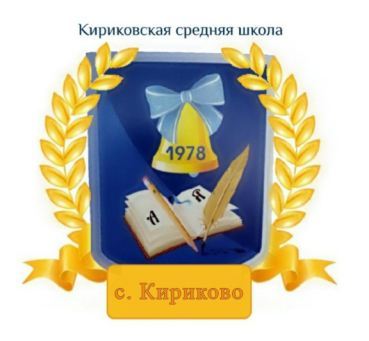 РАБОЧАЯ ПРОГРАММАпо предмету  «Литературное чтение» для учащихся 1 класса Бушуйской основной школы - филиала муниципального бюджетного общеобразовательного учреждения «Кириковская средняя  школа»Составил: учитель Бобрикова Снежана Васильевна2021-2022 учебный годПояснительная записка.      Настоящая рабочая программа по учебному предмету «Литературное чтение» составлена на основании основной образовательной программы начального общего образования муниципального бюджетного общеобразовательного учреждения «Кириковская средняя школа» от 31 августа 2020 года, утвержденной приказом по учреждению № 188-ОД от 02.09.2020,  учебного плана муниципального бюджетного общеобразовательного учреждения «Кириковская средняя  школа» для 1 класса на 2021-2022 учебный год, положения о рабочей программе педагога Бушуйской основной школы муниципального бюджетного общеобразовательного учреждения «Кириковская средняя  школа» реализующего предметы, курсы и дисциплины общего образования от 30 мая 2019 года.    Цели учебного предмета: - формирование читательской компетентности младшего школьника, осознание себя как грамотного читателя, способность к использованию читательской деятельности как средства самообразования.    Задачи учебного предмета:- развивать у детей способность полноценно воспринимать художественное произведение, сопереживать героям, эмоционально откликаться на прочитанное; учить детей чувствовать и понимать образный язык художественного произведения, выразительные средства, создающие художественный образ, развивать образное мышление учащихся;- формировать умение воссоздавать художественные образы литературного произведения, развивать творческое и воссоздающее воображение учащихся и особенно ассоциативное мышление;- развивать поэтический слух детей, накапливать эстетический опыт слушания произведений изящной словесности, воспитывать художественный вкус;- формировать потребность в постоянном чтении книги, развивать интерес к литературному творчеству, творчеству писателей, создателей произведений словесного искусства;- обогащать чувственный опыт ребенка, его реальные представления об окружающем мире и природе;- формировать эстетическое отношение ребенка к жизни, приобщая его к классике художественной литературы;- обеспечивать достаточно глубокое понимание содержания произведений различного уровня сложности;- расширять кругозор детей через чтение книг различных жанров, разнообразных по содержанию и тематике, обогащать нравственно-эстетический и познавательный опыт ребенка;- обеспечивать развитие речи школьников и активно формировать навык чтения и речевые умения;- работать с различными типами текстов;- создавать условия для формирования потребности в самостоятельном чтении художественных произведений, формировать «читательскую самостоятельность».    Рабочая программа рассчитана в соответствии с учебным планом Бушуйской основной школы – филиала муниципального бюджетного общеобразовательного учреждения «Кириковская средняя школа» в 1 классе на 132 учебных часов в год или 4 часа в неделю.    Промежуточная аттестация проводится с 25.04.2022 по 15.05.2022 г. в форме проверки техники чтения.Планируемые результаты освоения предмета.     Программа обеспечивает достижение выпускниками начальной школы следующих личностных, метапредметных и предметных результатов.     К личностным результатам освоения учебного предмета "Литературное чтение" за 1 класс в начальной школе относятся следующие качества:- с уважением относиться к традициям своей семьи, с любовью к тому месту, где родился (своей малой родине);- отзываться положительно о своей Родине, людях, её населяющих;- осознавать свою принадлежность к определённому народу (этносу); с уважением относиться к людям другой национальности;- проявлять интерес к чтению произведений устного народного творчества своего народа и народов других стран.      К метапредметным результатам освоения учебного предмета "Литературное чтение" за 1 класс в начальной школе относятся следующие качества:- овладение способностью принимать и сохранять цели и задачи учебной деятельности, поиска средств её осуществления;- освоение способами решения проблем творческого и поискового характера;- формирование умения планировать, контролировать и оценивать учебные действия в соответствии с поставленной задачей и условиями её реализации, определять наиболее эффективные способы достижения результата;- формирование умения понимать причины успеха/неуспеха учебной деятельности и способности конструктивно действовать даже в ситуациях неуспеха;- использование знаково-символических средств представления информации о книгах;- активное использование речевых средств для решения коммуникативных и познавательных задач;- использование различных способов поиска учебной информации в справочниках, словарях, энциклопедиях и интерпретации информации в соответствии с коммуникативными и познавательными задачами;- овладение навыками смыслового чтения текстов в соответствии с целями и задачами, осознанного построения речевого высказывания в соответствии с задачами коммуникации и составления текстов в устной и письменной формах;- овладение логическими действиями сравнения, анализа, синтеза, обобщения, классификации по родовидовым признакам, установления причинно-следственных связей, построения рассуждений;- готовность слушать собеседника и вести диалог, признавать различные точки зрения и право каждого иметь и излагать своё мнение и аргументировать свою точку зрения и оценку событий;- умение договариваться о распределении ролей в совместной деятельности, осуществлять взаимный контроль в совместной деятельности, общей цели и путей её достижения, осмысливать собственное поведение и поведение окружающих;- готовность конструктивно разрешать конфликты посредством учёта интересов сторон и сотрудничества.    К предметным результатам освоения учебного предмета "Литературное чтение" за 1 класс в начальной школе относятся следующие качества:- понимание литературы как явления национальной и мировой культуры, средства сохранения и передачи нравственных ценностей и традиций;- осознание значимости чтения для личного развития; формирование представлений о Родине и её людях, окружающем мире, культуре, первоначальных этических представлений, понятий о добре и зле, дружбе, честности; формирование потребности в систематическом чтении;- достижение необходимого для продолжения образования уровня читательской компетентности, общего речевого развития, т. е. овладение чтением вслух и про себя, элементарными приёмами анализа художественных, научно-познавательных и учебных текстов с использованием элементарных литературоведческих понятий;- использование разных видов чтения (изучающее (смысловое), выборочное, поисковое); умение осознанно воспринимать и оценивать содержание и специфику различных текстов, участвовать в их обсуждении, давать и обосновывать нравственную оценку поступков героев;- умение самостоятельно выбирать интересующую литературу, пользоваться справочными источниками для понимания и получения дополнительной информации, составляя самостоятельно краткую аннотацию;- умение использовать простейшие виды анализа различных текстов: устанавливать причинно-следственные связи и определять главную мысль произведения, делить текст на части, озаглавливать их, составлять простой план, находить средства выразительности, пересказывать произведение;- умение работать с разными видами текстов, находить характерные особенности научно-познавательных, учебных и художественных произведений. На практическом уровне овладеть некоторыми видами письменной речи (повествование — создание текста по аналогии, рассуждение — письменный ответ на вопрос, описание — характеристика героев). Умение написать отзыв на прочитанное произведение;- развитие художественно-творческих способностей, умение создавать собственный текст на основе художественного произведения, репродукции картин художников, по иллюстрациям, на основе личного опыта.К концу обучения в 1 классе ученик Виды речевой и читательской деятельностинаучится: - воспринимать на слух различные виды текстов (художественные, научно-познавательные, учебные, справочные); - осознавать цели изучения темы, толковать их в соответствии с изучаемым материалом под руководством учителя;- читать по слогам и целыми словами с постепенным увеличением скорости чтения, понимать смысл прочитанного;- читать различные книги, осуществлять выбор книги для самостоятельного чтения по названию, оглавлению, обложке;- различать понятия добро и зло на основе прочитанных рассказов и сказок;- принимать участие в коллективных беседах по прочитанным, прослушанным произведениям; отвечать на вопросы по их содержанию;- отвечать на вопрос: «Почему автор дал своему произведению такое название?»; «Чем тебе запомнился тот или иной герой произведения?»;- называть действующих лиц прочитанного или прослушанного произведения, обдумывать содержание их поступков, сопоставлять свои поступки с поступками литературных героев;- различать научно-познавательный и художественный тексты; выявлять их особенности под руководством учителя;- анализировать с помощью учителя (о каком предмете идёт речь, как догадались) загадки, сопоставлять их с отгадками;- читать и понимать смысл пословиц и поговорок, воспринимать их как народную мудрость, соотносить содержание произведения с пословицей и поговоркой. получит возможность научиться:- читать, соблюдая орфоэпические и интонационные нормы чтения;- читать целыми словами с постепенным увеличением скорости чтения; при чтении отражать настроение автора;- ориентироваться в учебной книге, её элементах; находить сходные элементы в книге художественной;- просматривать и выбирать книги для самостоятельного чтения и поиска нужной информации (справочная литература) по совету взрослых; фиксировать свои читательские успехи в рабочей тетради.- осмыслять нравственное содержание пословиц, поговорок, мудрых изречений русского народа, соотносить их нравственный смысл с изучаемыми произведениями;- распределять загадки на тематические группы, составлять собственные загадки на основе предложенного в учебнике алгоритма;- пересказывать текст подробно на основе коллективно составленного плана и под руководством учителя. Творческая деятельность научится:- пересказывать текст подробно на основе картинного плана под руководством учителя;- восстанавливать деформированный текст на основе картинного плана под руководством учителя;- составлять высказывание на тему прочитанного или прослушанного произведения. 	получит возможность научиться:- составлять небольшие высказывания о ценности дружбы и семейных отношений под руководством учителя; соотносить смысл своего высказывания со смыслом пословиц и поговорок о дружбе и семейных ценностях; употреблять пословицы и поговорки в соответствии с задачами, поставленными учителем;- сочинять свои загадки в соответствии с представленными тематическими группами, используя средства художественной выразительности.Литературоведческая пропедевтиканаучится:- различать малые фольклорные жанры (загадка, песенка, потешка) и большие фольклорные жанры (сказка);- отличать прозаический текст от поэтического;- находить различия между научно-познавательным и художественным текстом;- называть героев произведения, давать характеристику.получит возможность научиться:- отгадывать загадки на основе выявления существенных признаков предметов, осознавать особенности русских загадок, соотносить их с народными ремёслами, распределять загадки по тематическим группам, составлять свои загадки в соответствии с тематическими группами;- находить в текстах народных и литературных сказок факты, связанные с историей России, её культурой (исторические события, традиции, костюмы, быт, праздники, верования и пр.);- использовать знания о рифме, особенностях стихотворения, сказки, загадки, небылицы, песенки, потешки, юмористического произведения в своей творческой деятельности.Содержание учебного предмета.Тематическое планирование с указанием количества часов на освоение каждой темы.5. Список литературы, используемый при оформлении рабочей программы.1.Азбука. 1 класс. Учебник для общеобразовательных организацийв 2-х частях. /В.Г.Горецкий, В.А.Кирюшкин, Л.А.Виноградская, М.В.Бойкина. – М.: «Просвещение» 2019.2. Литературное чтение. 1 класс. Учебник для общеобразовательных организацийв 2-х частях. /Л.Ф.Климанова, В.Г.Горецкий, М.В.Голованова и др. – М.: «Просвещение» 2019.3. Контрольно-измерительные материалы. Литературное чтение. 1 класс / С.В.Кутявина.– М.: «ВАКО» 2019.4. Читалочка. Дидактическое пособие.1 класс. Учебное пособие для общеобразовательных организаций. / А.В.Абрамова, М.И.Самойлова. – М.: «Просвещение» 2018.СОГЛАСОВАНО:Заместитель директора по учебно-воспитательной работе 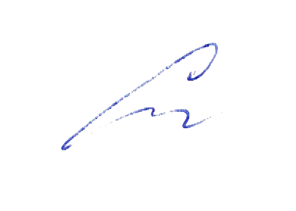 Сластихина Н.П.______«31» августа 2021 г.УТВЕРЖДАЮ:Директор муниципального бюджетного 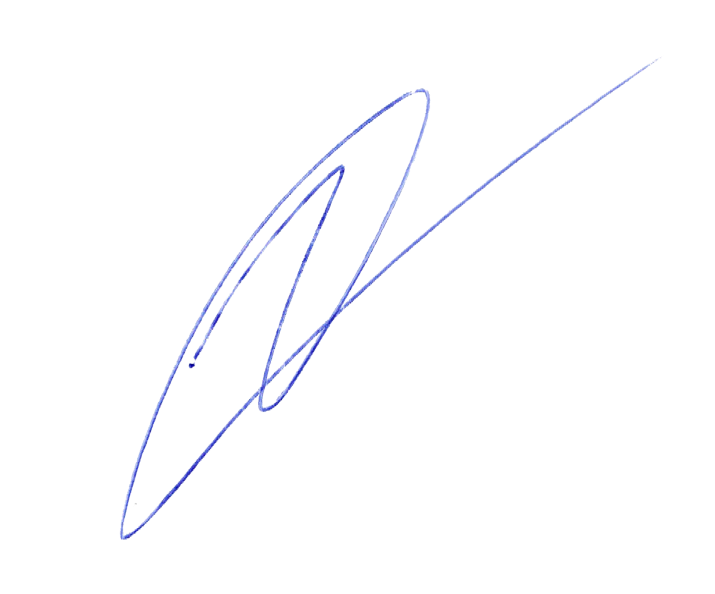 общеобразовательного учреждения «Кириковская средняя школа» 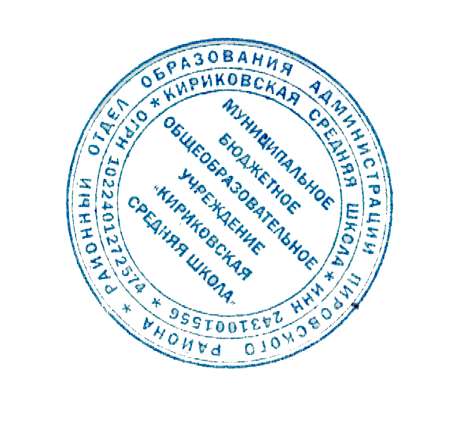 Ивченко О.В. _______«31» августа 2021 г.№ разделаТема разделаКол-во часов1Добукварный период13часов2Букварный период67 часов3Послебукварный период18 часовЛитературное чтение(47 часов)Литературное чтение(47 часов)Литературное чтение(47 часов)4Жили-были буквы 9 часов4Сказки, загадки, небылицы 10 часов4Апрель, апрель. 3венит капель! 6 часов4И в шутку и всерьёз 7 часов4Я и мои друзья 7 часов4О братьях наших меньших8 часовИтого:132 часа.   № п/пТемаТемаКол-во часовКол-во часовДатаI четверть (34 часа)I четверть (34 часа)I четверть (34 часа)I четверть (34 часа)I четверть (34 часа)I четверть (34 часа)Добукварный период (13 часов)Добукварный период (13 часов)Добукварный период (13 часов)Добукварный период (13 часов)Добукварный период (13 часов)Добукварный период (13 часов)АЗБУКА, 1 частьАЗБУКА, 1 частьАЗБУКА, 1 частьАЗБУКА, 1 частьАЗБУКА, 1 частьАЗБУКА, 1 часть1«Азбука» – первая учебная книга. «Азбука» – первая учебная книга. 1101.09.20212Речь устная и письменная. Предложение.Речь устная и письменная. Предложение.1103.09.20213Слово и предложение.Слово и предложение.1106.09.20214Слог.Слог.1107.09.20215Ударение. Ударный слог.Ударение. Ударный слог.1108.09.20216Звуки в окружающем мире и в речи.Звуки в окружающем мире и в речи.1110.09.20217Звуки в словах. Звуки в словах. 1113.09.20218Слог-слияние. Слог-слияние. 1114.09.20219Гласный звук а, буквы А, а.Гласный звук а, буквы А, а.1115.09.202110Гласный звук о, буквы О, о.Гласный звук о, буквы О, о.1117.09.202111Гласный звук и, буквы И, и.Гласный звук и, буквы И, и.1120.09.202112Гласный звук ы, буква ы. Гласный звук ы, буква ы. 1121.09.202113Гласный звук у, буквы У, у.Гласный звук у, буквы У, у.1122.09.2021Букварный период(67 часов)Букварный период(67 часов)Букварный период(67 часов)Букварный период(67 часов)Букварный период(67 часов)Букварный период(67 часов)14Согласные звуки н, н’, буквы Н, н. Согласные звуки н, н’, буквы Н, н. 1124.09.202115Согласные звуки с, с’, буквы С, с. Согласные звуки с, с’, буквы С, с. 1127.09.202116Согласные звуки к, к’, буквы К, к.Согласные звуки к, к’, буквы К, к.1128.09.202117Согласные звуки т, т, буквы Т, т.Согласные звуки т, т, буквы Т, т.1129.09.202118Согласные звуки т, т, буквы Т, т.Согласные звуки т, т, буквы Т, т.1101.10.202119Согласные звуки л, л, буквы Л, л.Согласные звуки л, л, буквы Л, л.1104.10.202120Согласные звуки р, р’, буквы Р, р. Согласные звуки р, р’, буквы Р, р. 1105.10.202121Согласные звуки в, в’, буквы В, в.Согласные звуки в, в’, буквы В, в.1106.10.202122Гласные буквы Е, е.Гласные буквы Е, е.1108.10.202123Согласные звуки п, п’, буквы П, п.Согласные звуки п, п’, буквы П, п.1111.10.202124Согласные звуки м, м’, буквы М, м.Согласные звуки м, м’, буквы М, м.1112.10.202125Согласные звуки м, м’, буквы М, м.Согласные звуки м, м’, буквы М, м.1113.10.202126Согласные звуки з, з’, буквы З, з. Согласные звуки з, з’, буквы З, з. 1115.10.202127Согласные звуки з, з’, буквы З, з. Согласные звуки з, з’, буквы З, з. 1118.10.202128Согласные звуки б, б’, буквы Б, б. Согласные звуки б, б’, буквы Б, б. 1119.10.202129Согласные звуки б, б’, буквы Б, б. Согласные звуки б, б’, буквы Б, б. 1120.10.202130Сопоставление слогов и слов с буквами б и п.Сопоставление слогов и слов с буквами б и п.1122.10.202131Согласные звуки д, д’, буквы Д, д.Согласные звуки д, д’, буквы Д, д.1125.10.202132Согласные звуки д, д’, буквы Д, д.Сопоставление слогов и слов с буквами д и т.Согласные звуки д, д’, буквы Д, д.Сопоставление слогов и слов с буквами д и т.1126.10.202133Согласные звуки д, д’, буквы Д, д.Согласные звуки д, д’, буквы Д, д.1127.10.202134Гласные буквы Я, я.Гласные буквы Я, я.1129.10.2021II четверть (31 час)II четверть (31 час)II четверть (31 час)II четверть (31 час)II четверть (31 час)II четверть (31 час)35Гласные буквы Я, я.Гласные буквы Я, я.1108.11.202136Гласные буквы Я, я.Гласные буквы Я, я.1109.11.202137Согласные звуки г, г’, буквы Г, г. Согласные звуки г, г’, буквы Г, г. 1110.11.202138Согласные звуки г, г’, буквы Г, г. Сопоставление слогов и слов с буквами г и к.Согласные звуки г, г’, буквы Г, г. Сопоставление слогов и слов с буквами г и к.1112.11.2021АЗБУКА, 2 частьАЗБУКА, 2 частьАЗБУКА, 2 частьАЗБУКА, 2 частьАЗБУКА, 2 частьАЗБУКА, 2 часть39Мягкий согласный звук ч’, буквы Ч, ч.Мягкий согласный звук ч’, буквы Ч, ч.1115.11.202140Мягкий согласный звук ч’, буквы Ч, ч.Мягкий согласный звук ч’, буквы Ч, ч.1116.11.202141Буква ь – показатель мягкости предшествующих согласных звуков. Буква ь – показатель мягкости предшествующих согласных звуков. 1117.11.202142Буква ь – показатель мягкости предшествующих согласных звуков. Буква ь – показатель мягкости предшествующих согласных звуков. 1119.11.202143Твёрдый согласный звук ш, буквы Ш, ш. Сочетание ши. Твёрдый согласный звук ш, буквы Ш, ш. Сочетание ши. 1122.11.202144Твёрдый согласный звук ш, буквы Ш, ш. Сочетание ши. Твёрдый согласный звук ш, буквы Ш, ш. Сочетание ши. 1123.11.202145Твёрдый согласный звук ж, буквы Ж, ж. Твёрдый согласный звук ж, буквы Ж, ж. 1124.11.202146Твёрдый согласный звук ж, буквы Ж, ж. Сопоставление звуков ж и ш.Твёрдый согласный звук ж, буквы Ж, ж. Сопоставление звуков ж и ш.1126.11.202147Гласные буквы Ё, ё.Гласные буквы Ё, ё.1129.11.202148Гласные буквы Ё, ё.Гласные буквы Ё, ё.1130.11.202149Звук й’, буквы Й, й.Звук й’, буквы Й, й.1101.12.202150Звук й’, буквы Й, й.Звук й’, буквы Й, й.1103.12.202151Согласные звуки х, х’, буквы Х, х.Согласные звуки х, х’, буквы Х, х.1106.12.202152Согласные звуки х, х’, буквы Х, х.Согласные звуки х, х’, буквы Х, х.1107.12.202153Согласные звуки х, х’, буквы Х, х.Согласные звуки х, х’, буквы Х, х.1108.12.202154Гласные буквы Ю, ю.Гласные буквы Ю, ю.1110.12.202155Гласные буквы Ю, ю.Гласные буквы Ю, ю.1113.12.202156Гласные буквы Ю, ю.Гласные буквы Ю, ю.1114.12.202157Твёрдый согласный звук ц, буквы Ц, ц.Твёрдый согласный звук ц, буквы Ц, ц.1115.12.202158Твёрдый согласный звук ц,буквы Ц, ц.Твёрдый согласный звук ц,буквы Ц, ц.1117.12.202159Гласный звук э, буквы Э, э.Гласный звук э, буквы Э, э.1120.12.202160Гласный звук э, буквы Э, э.Гласный звук э, буквы Э, э.1121.12.202161Мягкий глухой согласный звук щ’. Буквы Щ, щ.Мягкий глухой согласный звук щ’. Буквы Щ, щ.1122.12.202162Мягкий глухой согласный звук щ’. Буквы Щ, щ.Мягкий глухой согласный звук щ’. Буквы Щ, щ.1124.12.202163Мягкий глухой согласный звук щ’. Буквы Щ, щ.Мягкий глухой согласный звук щ’. Буквы Щ, щ.1127.12.202164Согласные звуки ф, ф’, буквы Ф, ф.Согласные звуки ф, ф’, буквы Ф, ф.1128.12.202165Мягкий и твёрдый разделительные знаки.Мягкий и твёрдый разделительные знаки.1129.12.2021III четверть (34 часа)III четверть (34 часа)III четверть (34 часа)III четверть (34 часа)III четверть (34 часа)III четверть (34 часа)66Мягкий и твёрдый разделительные знаки.Мягкий и твёрдый разделительные знаки.1110.01.202267Русский алфавит.Русский алфавит.1111.01.2022Послебукварный период(18 часов)Послебукварный период(18 часов)Послебукварный период(18 часов)Послебукварный период(18 часов)Послебукварный период(18 часов)Послебукварный период(18 часов)68-69Как хорошо уметь читать.Е. Чарушин «Как мальчик Женя научился говорить букву "р"». Герои произведения. Чтение по ролям.Как хорошо уметь читать.Е. Чарушин «Как мальчик Женя научился говорить букву "р"». Герои произведения. Чтение по ролям.2212.01.202214.01.202270Одна у человека мать – одна и родина. К. Ушинский «Наше Отечество». Одна у человека мать – одна и родина. К. Ушинский «Наше Отечество». 1117.01.202271История славянской азбуки. В. Крупин «Первоучители словенские».История славянской азбуки. В. Крупин «Первоучители словенские».1118.01.202272В. Крупин«Первый букварь». В. Крупин«Первый букварь». 1119.01.202273А.С. Пушкин «Сказки». Выставка книг.А.С. Пушкин «Сказки». Выставка книг.1121.01.202274Л.Н. Толстой «Рассказы для детей». Нравственный смысл поступка.Л.Н. Толстой «Рассказы для детей». Нравственный смысл поступка.1124.01.202275К.Д. Ушинский «Рассказы для детей». Поучительные рассказы для детей.К.Д. Ушинский «Рассказы для детей». Поучительные рассказы для детей.1125.01.202276-77К.И. Чуковский «Телефон». Инсценирование стихотворения. Выставка книг К. Чуковского для детей.К.И. Чуковский «Телефон». Инсценирование стихотворения. Выставка книг К. Чуковского для детей.2226.01.202228.01.202278К.И. Чуковский. «Путаница», «Небылица». К.И. Чуковский. «Путаница», «Небылица». 1131.01.202279В.В. Бианки «Первая охота». В.В. Бианки «Первая охота». 1101.02.202280С.Я. Маршак «Угомон», «Дважды два». С.Я. Маршак «Угомон», «Дважды два». 1102.02.202281М.М. Пришвин «Предмайское утро». М.М. Пришвин «Предмайское утро». 1104.02.202282Стихи и рассказы русских поэтов и писателей: С. Маршак, А. Барто, В. Осеева. .222222Стихи и рассказы русских поэтов и писателей: С. Маршак, А. Барто, В. Осеева. .2222221107.02.202283Весёлые стихи Б. Заходера, В. Берестова. «Песенка-азбука».Весёлые стихи Б. Заходера, В. Берестова. «Песенка-азбука».1108.02.202284Весёлые стихи Б. Заходера, В. Берестова. «Песенка-азбука». Весёлые стихи Б. Заходера, В. Берестова. «Песенка-азбука». 1109.02.202285Проект «Живая Азбука».Проект «Живая Азбука».1111.02.2022Литературное чтение (47 часов), часть 1Литературное чтение (47 часов), часть 1Литературное чтение (47 часов), часть 1Литературное чтение (47 часов), часть 1Литературное чтение (47 часов), часть 1Литературное чтение (47 часов), часть 1Жили-былибуквы (9 часов)Жили-былибуквы (9 часов)Жили-былибуквы (9 часов)Жили-былибуквы (9 часов)Жили-былибуквы (9 часов)Жили-былибуквы (9 часов)86-87Знакомство с учебником по литературному чтению.В. Данько, «Загадочные буквы»,С.Чёрный «Живая азбука»Знакомство с учебником по литературному чтению.В. Данько, «Загадочные буквы»,С.Чёрный «Живая азбука»2221.02.202222.02.202288Литературные сказки И. Токмаковой, Ф. Кривина.Литературные сказки И. Токмаковой, Ф. Кривина.1123.02.202289Г.Сапгир «Про медведя», М.Бородицкая «Разговор с пчелой», И.Гамазкова «Кто как кричит»?Г.Сапгир «Про медведя», М.Бородицкая «Разговор с пчелой», И.Гамазкова «Кто как кричит»?1125.02.202290-91И.Гамазкова «Живая азбука»,С.Маршак «Автобус номер двадцать шесть».Из старинных книг.И.Гамазкова «Живая азбука»,С.Маршак «Автобус номер двадцать шесть».Из старинных книг.2228.02.202201.03.202292Разноцветные страницы.Разноцветные страницы.1104.03.202293Проверим себя и оценим свои достижения.Проверим себя и оценим свои достижения.1107.03.202294Наш проект. Создаём музей «Город букв».Наш проект. Создаём музей «Город букв».1108.03.2022Сказки, загадки, небылицы (10 часов)Сказки, загадки, небылицы (10 часов)Сказки, загадки, небылицы (10 часов)Сказки, загадки, небылицы (10 часов)Сказки, загадки, небылицы (10 часов)Сказки, загадки, небылицы (10 часов)95Сказки авторские и народные. «Курочка Ряба». «Теремок». Сказки авторские и народные. «Курочка Ряба». «Теремок». 1109.03.202296Сказка «Рукавичка».Сказка «Рукавичка».1111.03.202297Загадки. Тема загадок. Сочинение загадок. Загадки. Тема загадок. Сочинение загадок. 1114.03.202298Песенки. Потешки.Песенки. Потешки.1115.03.202299Небылицы. Сочинение небылиц. Небылицы. Сочинение небылиц. 1116.03.2022IV четверть ( 33 часа)IV четверть ( 33 часа)IV четверть ( 33 часа)IV четверть ( 33 часа)IV четверть ( 33 часа)IV четверть ( 33 часа)100Английская народная песенка «Дом, который построил Джек»Английская народная песенка «Дом, который построил Джек»1118.03.2022101Сказки А.С. Пушкина. Сказки А.С. Пушкина. 1128.03.2022102Русская народная сказка «Петух и собака».Русская народная сказка «Петух и собака».1129.03.2022103К.Ушинский «Гусь и журавль»,«Жалобы зайки».К.Ушинский «Гусь и журавль»,«Жалобы зайки».1130.03.2022104Проверим себя и оценим свои достижения.Проверим себя и оценим свои достижения.1101.04.2022Апрель, апрель. 3венит капель! (6 часов)Апрель, апрель. 3венит капель! (6 часов)Апрель, апрель. 3венит капель! (6 часов)Апрель, апрель. 3венит капель! (6 часов)Апрель, апрель. 3венит капель! (6 часов)Апрель, апрель. 3венит капель! (6 часов)105Лирические стихотворения А. Майкова, А. Плещеева,Т. Белозёрова, С. Маршака. Лирические стихотворения А. Майкова, А. Плещеева,Т. Белозёрова, С. Маршака. 1104.04.2022106И.Токмакова «Ручей».Литературная загадка. Сочинение загадок. И.Токмакова «Ручей».Литературная загадка. Сочинение загадок. 1105.04.2022107Проект «Составляем сборник загадок». Проект «Составляем сборник загадок». 1106.04.2022108109Как хорошо уметь читать.Как хорошо уметь читать.2208.04.202211.04.2022110Проверим себя и оценим свои достижения.Проверим себя и оценим свои достижения.1112.04.2022Литературное чтение, часть 2Литературное чтение, часть 2Литературное чтение, часть 2Литературное чтение, часть 2Литературное чтение, часть 2Литературное чтение, часть 2И в шутку и всерьёз (7 часов)И в шутку и всерьёз (7 часов)И в шутку и всерьёз (7 часов)И в шутку и всерьёз (7 часов)И в шутку и всерьёз (7 часов)И в шутку и всерьёз (7 часов)111Весёлые стихи для детей И. Токмаковой, Г. Кружкова. Весёлые стихи для детей И. Токмаковой, Г. Кружкова. 1113.04.2022112Юмористические рассказы для детей Я. Тайца, Н. Артюховой.Юмористические рассказы для детей Я. Тайца, Н. Артюховой.1115.04.2022113Весёлые стихи для детей К. Чуковского, О. Дриза, О. Григорьева.Весёлые стихи для детей К. Чуковского, О. Дриза, О. Григорьева.1118.04.2022114115Весёлые стихи для детей К. Чуковского, И. Пивоварова.Весёлые стихи для детей К. Чуковского, И. Пивоварова.2219.04.202220.04.2022116Юмористические рассказы для детей М. Пляцковского.Юмористические рассказы для детей М. Пляцковского.1122.04.2022117Проверим себя и оценим свои достижения.Проверим себя и оценим свои достижения.1125.04.2022Я и мои друзья (7 часов)Я и мои друзья (7 часов)Я и мои друзья (7 часов)Я и мои друзья (7 часов)Я и мои друзья (7 часов)Я и мои друзья (7 часов)118Рассказ о детях Ю. Ермолаева «Лучший друг».Рассказ о детях Ю. Ермолаева «Лучший друг».1126.04.2022119Стихотворения Е. Благининой, В. Орлова, С. Михалкова, Р. Сефа, Стихотворения Е. Благининой, В. Орлова, С. Михалкова, Р. Сефа, 1127.04.2022120Стихотворения В. Берестова, И. Пивоваровой, Я. Акима,Стихотворения В. Берестова, И. Пивоваровой, Я. Акима,1129.04.2022121Проект «Наш класс – дружная семья». Создание летописи класса.Проект «Наш класс – дружная семья». Создание летописи класса.1102.05.2022122Промежуточная аттестация.Проверка техники чтения Промежуточная аттестация.Проверка техники чтения 1103.05.2022123Как хорошо уметь читать.С.Маршак «Хороший день»Как хорошо уметь читать.С.Маршак «Хороший день»1104.05.2022124По М.Пляцковскому «Сердитый дог Буль». Ю.Энтин «Про дружбу».По М.Пляцковскому «Сердитый дог Буль». Ю.Энтин «Про дружбу».1106.05.2022О братьях наших меньших (8 часов)О братьях наших меньших (8 часов)О братьях наших меньших (8 часов)О братьях наших меньших (8 часов)О братьях наших меньших (8 часов)О братьях наших меньших (8 часов)125Стихотворения о животных С. Михалкова, Р. Сефа.119.05.20229.05.2022126Рассказ В. Осеевой «Плохо».1110.05.202210.05.2022127Стихи о животных И. Токмаковой, М. Пляцковского1111.05.202211.05.2022128Стихотворение о животных Г.Сапгира «Кошка»1113.05.202213.05.2022129Стихотворение В.Берестова «Лягушата».1116.05.202216.05.2022130Как хорошо уметь читать.В.Лунин «Никого не обижай»,С.Михалков «Важный совет». 1117.05.202217.05.2022131Сказки о животных Д.Хармса, Н.Сладкова, С.Аксакова.1118.05.202218.05.2022132Проверим себя и оценим свои достижения.1120.05.202220.05.2022